INDICAÇÃO Nº 1464/2018   Indica ao Poder Executivo Municipal que proceda a limpeza das bocas de lobo  localizadas no Jardim Barão neste município.                 Excelentíssimo Senhor Prefeito Municipal,       Nos termos do Art. 108 do Regimento Interno desta Casa de Leis, dirijo-me a Vossa Excelência, indicar ao setor competente que proceda, a limpeza das bocas de lobo em caráter de urgência, por todo o Jardim Barão, neste município.                                                  Justificativa:                     Fomos procurados por munícipes solicitando providencia, pois verificando in loco, que por todo o bairro as condições das bocas de lobo é degradante, cheio de folhas secas e alguns entulhos, oque leva ao entupimento das mesmas, coibindo o escoamento das enxurradas, deixando a população vulnerável a doenças que podem ser transmitidas  por contaminação da água que não escoa, sendo de extrema importância á realização dos serviços pelo Poder Público.                 Plenário “Dr. Tancredo Neves”, em 09 de fevereiro de 2018.                                   Paulo Cesar Monaro                                        Paulo Monaro                           -Vereador Líder Solidariedade-Fotos do local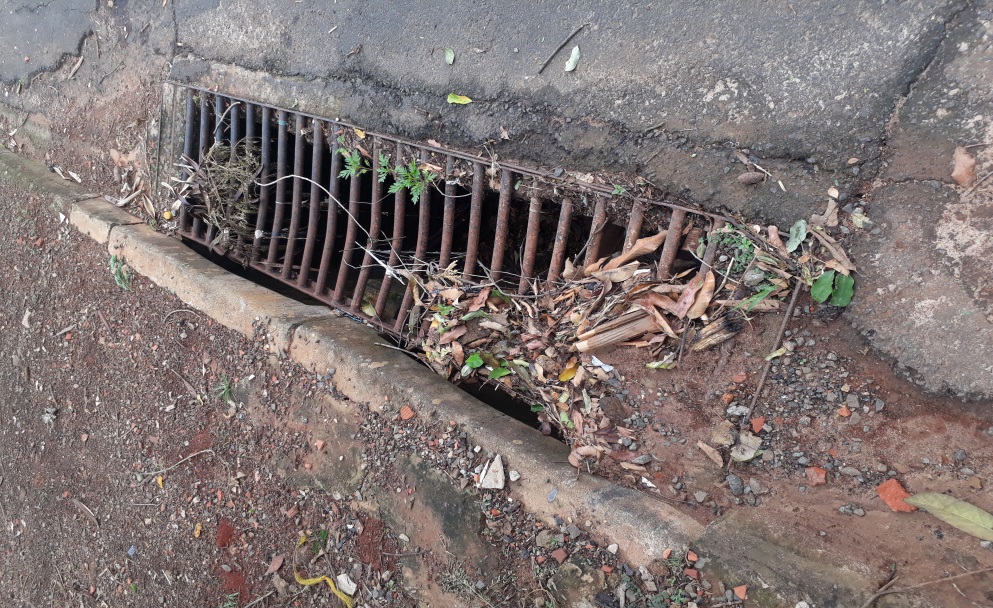 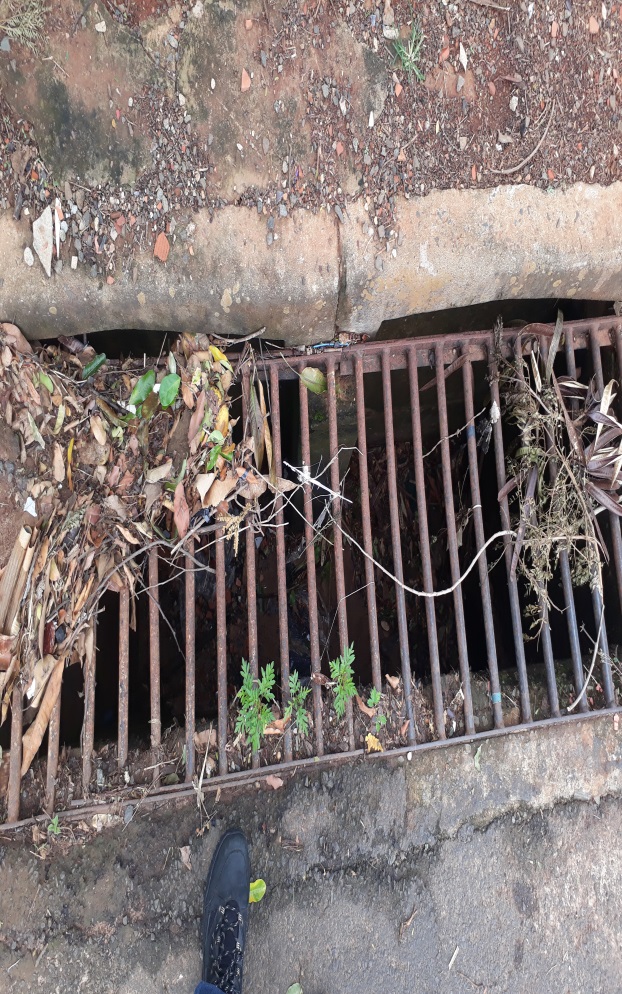 Plenário “Dr. Tancredo Neves”, em 09 de fevereiro de 2018.Paulo Cesar MonaroPaulo Monaro-Vereador Líder Solidariedade-